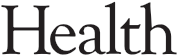 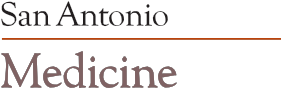 Department of Medicine Division of Dermatology & Cutaneous Surgery